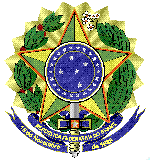 MINISTÉRIO DA EDUCAÇÃOUNIVERSIDADE FEDERAL FLUMINENSEFORMULÁRIO DE SOLICITAÇÃO DE EMPENHO HOSPEDAGEM E ALIMENTAÇÃO 35/2022 DF TURISMO E EVENTOS LTDA, CNPJ/MF sob n.º 07.832.586/0001-08; Processo Contrato: 23069.180284/2022-33Identificação da Unidade Itens e quantidades a serem empenhadosJustificativa do pedidoFonte de recurso a ser utilizada(  ) Declaro que, previamente a esta solicitação, foi feito contato com a área técnica responsável pelo contrato, que indicou os quantitativos a serem empenhados.*Este formulário deve ser assinado pela chefia da unidadeNome da Unidade Solicitante[digite aqui o nome do setor/unidade solicitante]Nome da Unidade Solicitante[digite aqui o nome do setor/unidade solicitante]E-mail[digite aqui e-mail para contato]Telefone[digite aqui telefones de contato]ITEMDESCRIÇÃO/ ESPECIFICAÇÃO DETALHADANÚMERO DEEMPENHO A SERREFORÇADO /CANCELADOVALOR TOTAL1Repasse de hospedagem nacional, com café da manhã para UFF. Estão englobados no custo do serviço as tarefas de reserva, emissão, marcação, remarcação, desdobramento, confirmação, reconfirmação e cancelamento das diárias. (ND 339033.80R$2Repasse Alimentação nacional, podendo ser café da manhã, almoço ou jantar para UFF. Estão englobados no custo do serviço as tarefas de reserva, emissão, marcação, remarcação, desdobramento, confirmação, reconfirmação e cancelamento das reservas. (ND 339033.41)R$[digite aqui a fonte de recurso a ser utilizada para o empenho e pagamento] 